DOSSIER TECHNIQUEProjet : Réhabilitation d’un lycée professionnelLieux : BronAdresse : 235 Bd Pinel 69650 BRON.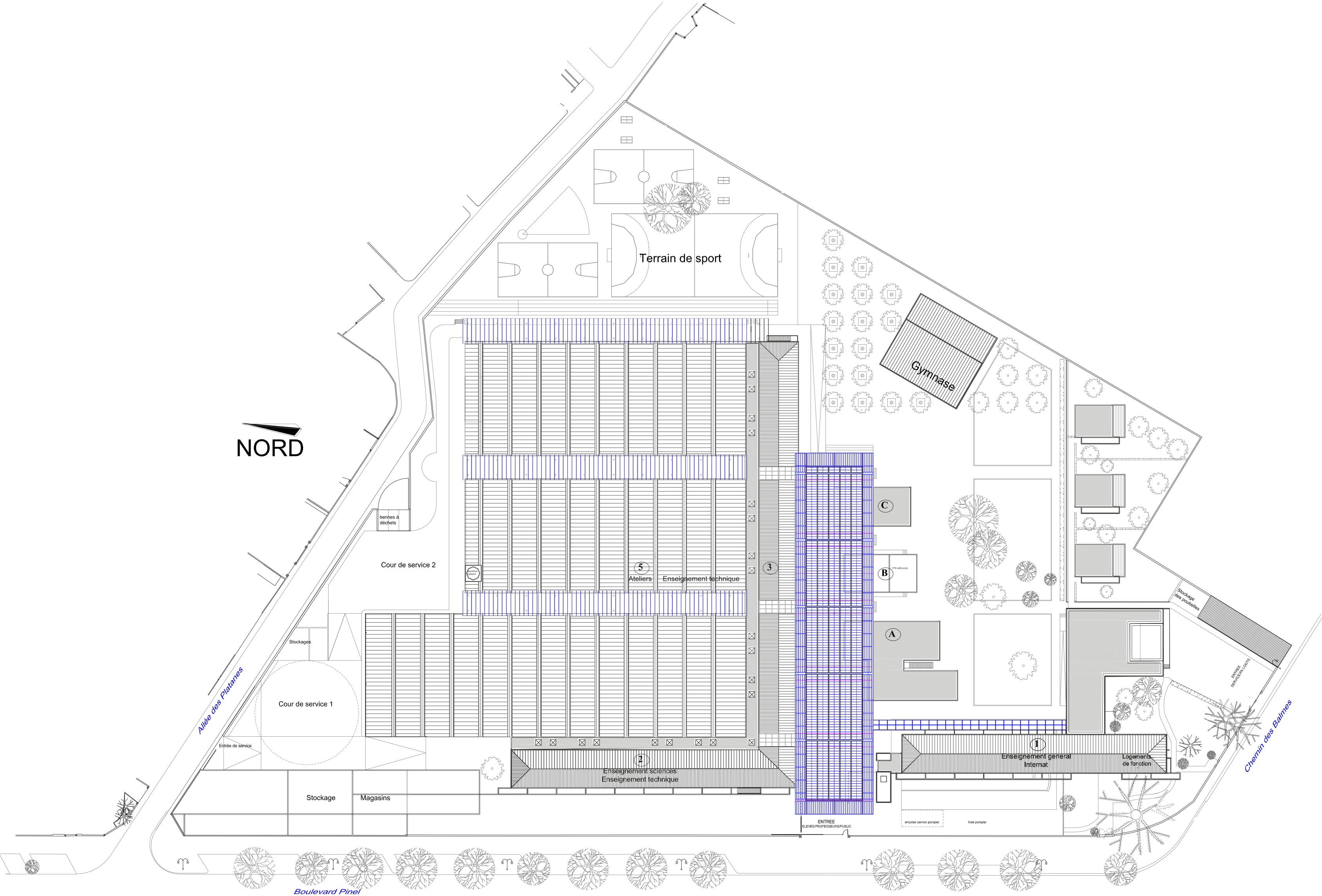 Maître d’ouvrage : Région Rhône-Alpes - AECHELLE GRAPHIQUE 	20 mètres	Plan de mas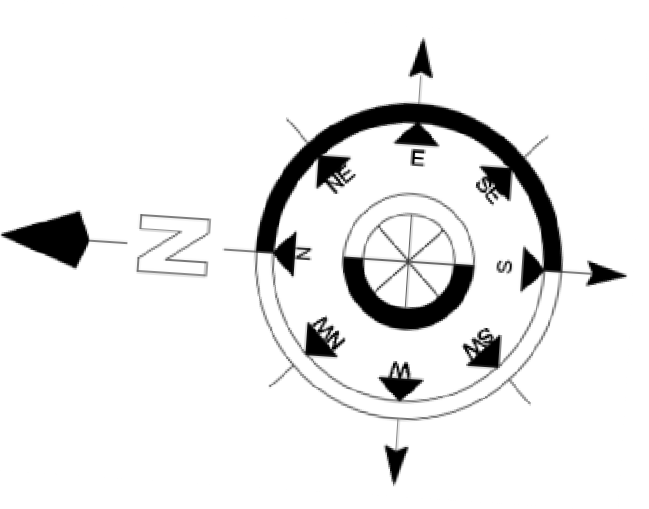 Boulevard PinelA2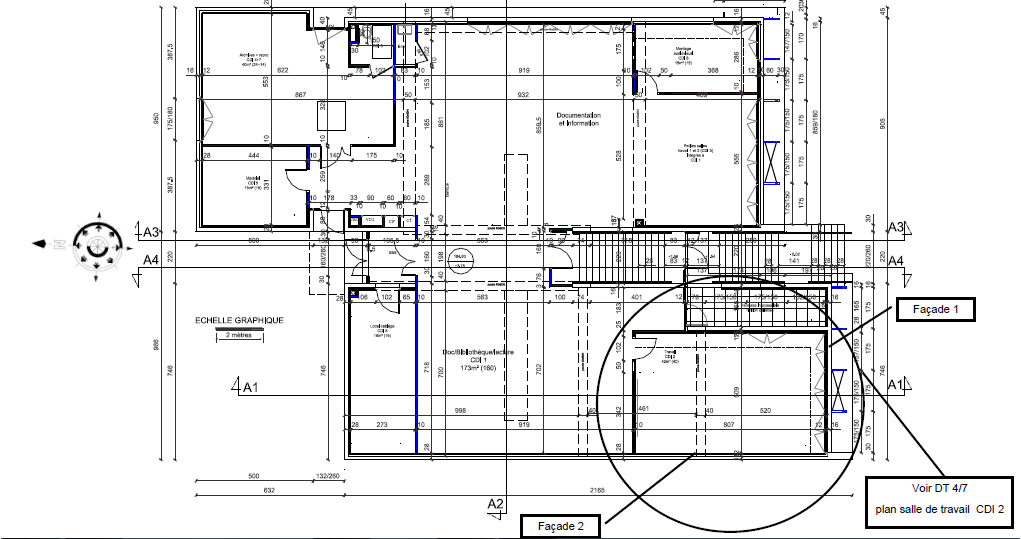 219	90	175/150	175/150	152/150	18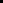 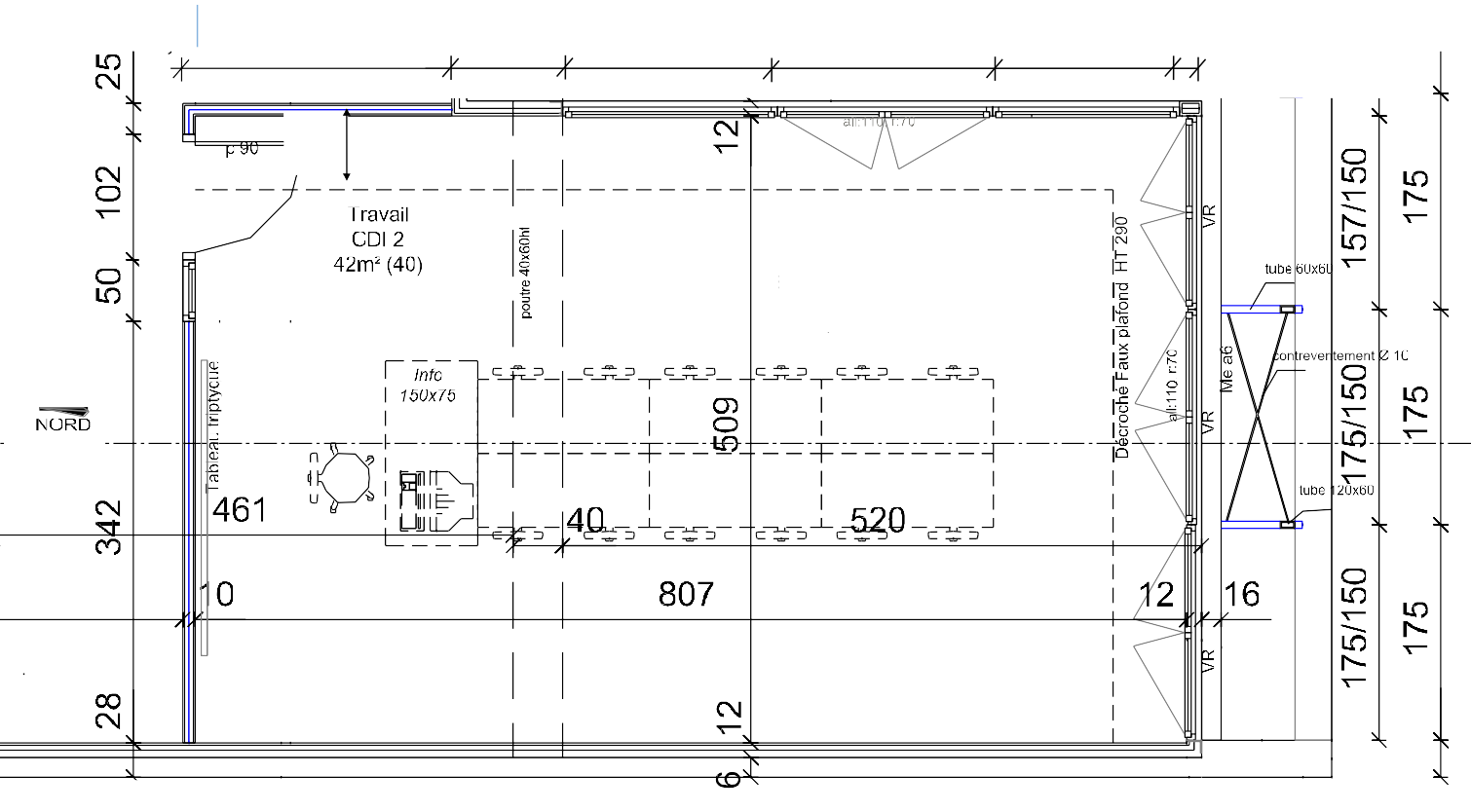 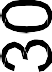 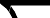 Echelle non préciséeFaux-Plafond HSP	274Plan de salle de travail CDI 2Echelle 1/30BACCALAUREAT PROFESSIONNEL AMENAGEMENT ET FINITION DU BATIMENT	Code : 1806-AFB T:	Session 2018	DOSSIER TECHNIQUE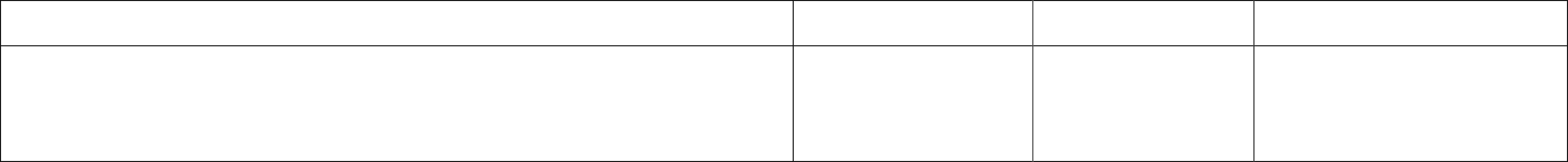 EPREUVE E21 – ANALYSE TECHNIQUE D’UN OUVRAGEEPREUVE E22 – PREPARATION ET SUIVI D’UNE MISE EN ŒUVRE SUR CHANTIERDurée : 3H00 Durée : 4H00Coefficient : 2Coefficient : 2D.T. 4 / 7Façade Ouest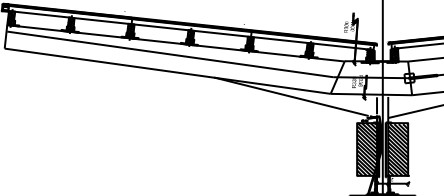 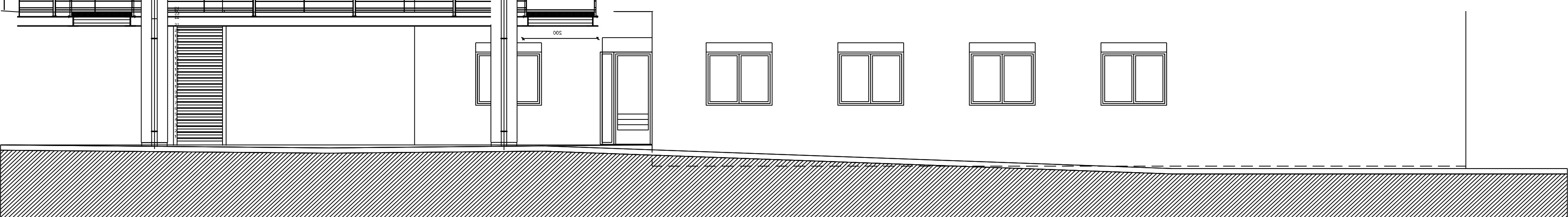 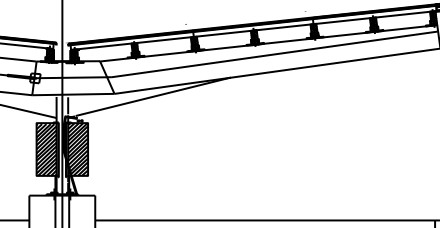 Coupe A1I s o l a t i o ne t a n c h e i t e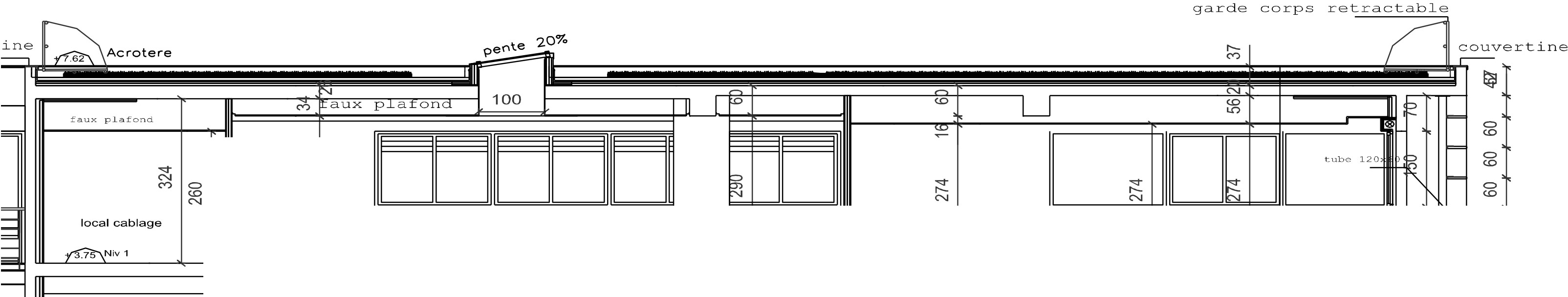 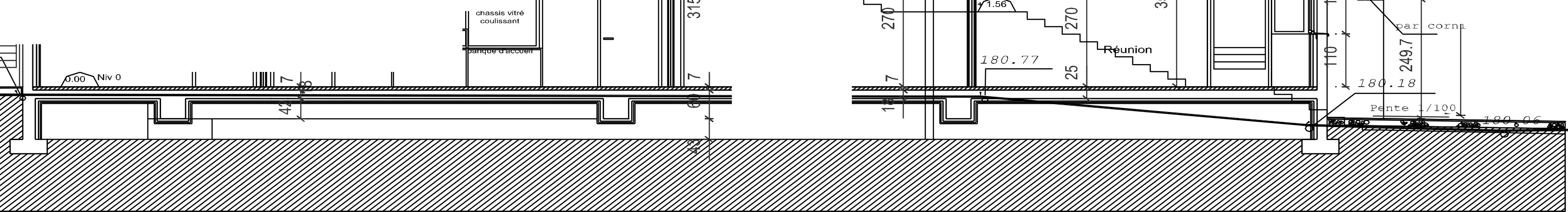 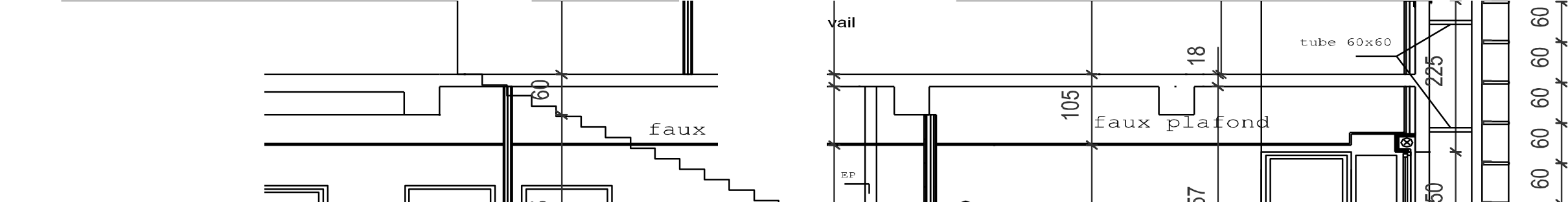 couche drainantefeutre substratvegetaux type toundra0a,NC   O  I	S a ll e de tra a ilCO	00NNr---	CO00faux  plafond	p l a f o n d0,..Nfi xa ionèr    eP roviseur adjointse é ta ria tP ro v iseu rvide de constructionLOT 16 PLATRERIE LOT n° 16.1 DOUBLAGEExtrait du CCTPLOT 16 PLATRERIE ET PLAQUES16.1.1 Doublage collé isolant épaisseur totale 120 mm (100 + 13 + 10) + PV. Doublage thermique polystyrène collé à parement plâtreDoublage d’isolation thermique par l’intérieur constitué d’une plaque et d’un panneau de mousse de polystyrène assemblés par collage en usine.Caractéristiques :Une plaque de polystyrène expansé PSE d’épaisseur : 100 mm,Une plaque de plâtre cartonnée épaisseur : 13 mm y compris pare-vapeur,Pose à la colle prescription par le fabricant (avec lame d’air de 1 cm)Bourrage en partie haute et basse de la cloison à l’aide de colle de pose jusqu’à 1 cm de hauteur, avec laine de verre au-delà,Calicotage et ratissage des joints,Profils « U » plastiques dans les pièces d’eau et les pièces avec réserve de sol,Renforts d’angles métalliques constitués de deux feuillards aciers sur support papier,LOT n° 16 .2 CLOISONSCloisons en plaque de plâtre sur ossature métalliqueCloisons de distribution 100/70Epaisseur totale de la cloison 100 mmNombre et épaisseur des plaques par parement : 1 x 15 mmLargeur de l’ossature : 70 mm doubléIsolation acoustique : avec laine minérale RA : 43 dB (A) épaisseur 65 mmCoefficient thermique : avec laine minérale K : 0.60 W/m².KPoids : 25 kg/m² Hauteur maximum :Entraxe montants simples 0.60 m : 3.20 m, avec montants doubles : 3.60 mEntraxe montants simples 0.40 m : 3.80 m, avec montants doubles : 4.20 m Constitution :Profils d’ossature en acier galvanisé avec rails haut et bas et montants1 plaque de plâtre sur chaque parement, épaisseur 12.5 mm Mise en œuvre :Implantation, fixation de l’ossature sur la maçonnerie et les huisseriesPose et fixation des plaques à joints alternés, coupes, entailles, réservations pour les corps d’état d’équipement.Calicotage et ratissage des joints Y compris :Profilés « U » plastique dans les pièces humides ou à réserve de sol.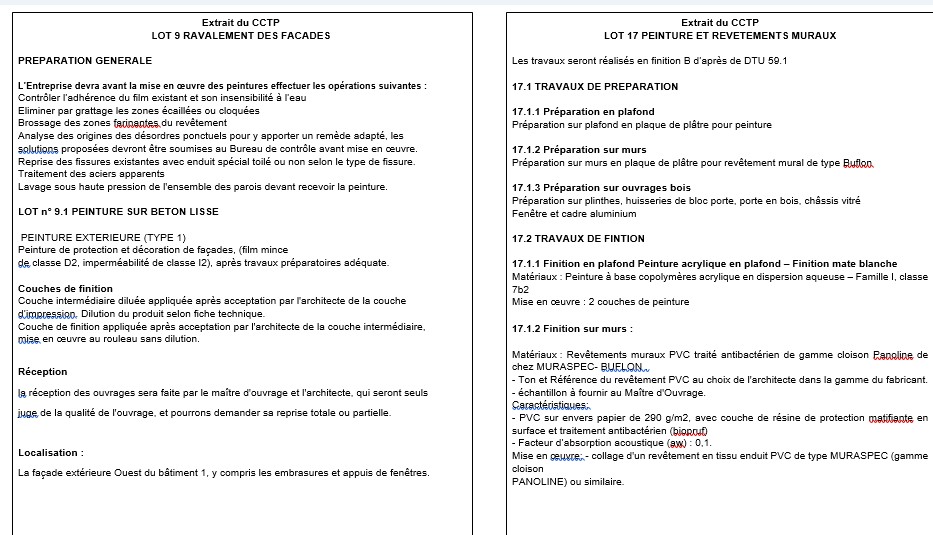 